Plant type: ShrubDeciduous/evergreen: DeciduousGrowth habit: RoundGrowth rate: ModerateAverage landscape size: Reaches 6 to 8 ft. tall and wide.Foliage color: GreenBlooms: SummerFlower color: GreenFlower attributes: Showy FlowersGarden style: Cottage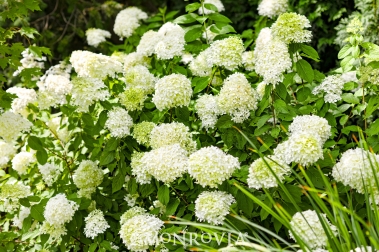 